  Nr. _______ din _________CERERE PENTRU BURSĂ DE AJUTOR SOCIALBURSĂ PENTRU ELEVI DIN MEDIUL RURALSubsemnatul (a) ………………..………………………………… domiciliat(ă) în …………….…, strada …………………………….. nr. ……. bl. ……, sc.……, et. ….., ap. …,sector/judeţ …………….…….,telefon ………………………………….., în calitate de părinte/tutore/reprezentant legal al elevului (ei)…………………………………………..........… din clasa ……………, de la Liceul Teoretic „Ady Endre” Oradea, vă rog să aprobaţi acordarea BURSEI PENTRU ELEVI DIN MEDIUL RURAL conform art. 15 lit. d) din ORDIN 5379/07.09.2022 privind aprobarea criteriilor generale de acordare a burselor elevilor din învăţământul preuniversitar de stat, pe anul şcolar 2022 – 2023, deoarece nu există posibilitatea de școlarizare în localitatea de domiciliu (comuna/oraș cu subdiviziunile sale administrative).Declarație Subsemnatul (a) ………………..………………………………… domiciliat(ă) în …………….…, strada …………………………….. nr. ……. bl. ……, sc.……, et. ….., ap. …,sector/judeţ …………….……., cunoscând prevederile art. 326 din Legea nr. 286/2009 privind Codul penal, cu modificările și completările ulterioare, declar pe propria răspundere că nici un membru al familiei noastre NU DEȚINE LOCUINȚĂ ÎN MUNICIPIUL ORADEA. Data …………………….. Semnătura ……………………Anexez:Cerere tip;Copie certificat de naștere eleCopie CI elev;Copie CI părinte/tutore;Număr IBAN, cont deschis în Banca Transilvania sau OTP Bank, pe numele elevului sau dacă elevul/ eleva este sub 14 ani, contul poate fi deschis pe numele părintelui (deschis in Banca Transilvania sau OTP Bank) , în dosar trebuie depusă copia după C.I. părinte. Pe extrasul de cont se va trece CNP-ul titularului.Se completează de către dirigintenumăr de absențe nemotivate pe  anul şcolar 2021 – 2022 ………….........Diriginte : Nume și prenume .......................................Semnătură .......................................Liceul Teoretic “Ady Endre” Oradea410001, str. Moscovei nr. 1Tel: 0359 410 588    Fax: 0259 431 787E-mail: litadyendre@yahoo.com     		www.adyliceum.ro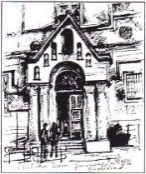 